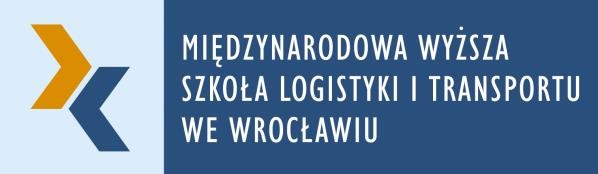 FORMA STUDIÓW:  stacjonarna 	niestacjonarna NAZWISKO	.............................................................................................NAZWISKO PANIEŃSKIE	.................................................................................IMIONA	.............................................	.............................................DATA UR. ............. ...... ...... (Rok, miesiąc, dzień) MIEJSCE UR. ....................................IMIĘ OJCA .......................................... IMIĘ MATKI ..........................................SERIA I NUMER PASZPORTU .................................ADRES STAŁEGO ZAMELDOWANIAULICA  .....................................................................   NR  .........	M  .........MIASTO / WIEŚ ..................................................................	KOD...... .........TELEFON ..........................................E-MAIL .......................................................................ADRES KORESPONDENCYJNYULICA  .....................................................................   NR  .........	M  ......MIASTO / WIEŚ ..................................................................	KOD...... ......TELEFON .......................................... TEL. KOM. .........................................OSOBA DO KONTAKTUIMIĘ I NAZWISKO OSOBY ............................................... TELEFON .........…..............ADRES E-MAIL................................................................................................UKOŃCZONA SZKOŁA ŚREDNIAUKOŃCZONA SZKOŁA WYŻSZASTOPIEŃ NIEPEŁNOSPRAWNOŚCI (jeśli dotyczy)znaczny 	umiarkowany 	lekki Rodzaj niepełnosprawności (wpisać).........................................................................................................Zgłaszam swoją kandydaturę na studia na rok akademicki	i przyjmuję do wiadomościnastępujące warunki:W przypadku rezygnacji opłata wpisowa nie podlega zwrotowi.Studia są płatne.Prawidłowość danych zawartych w formularzu potwierdzam własnoręcznym podpisem.Wrocław, dnia ……………….........	..............................................Podpis kandydata